О внесении изменений в Порядок исполнения поручений Губернатора Красноярского края в АдминистрацииЗАТО г. Зеленогорска, утвержденный постановлением АдминистрацииЗАТО  г. Зеленогорска от 06.02.2017 № 28-пВ соответствиис Федеральнымзаконом от 06.10.2003№ 131-ФЗ «Об общих принципах организации местного самоуправления в Российской Федерации», Законом Российской Федерации от 14.07.1992№ 3297-1 «О закрытом административно-территориальном образовании», Законом Красноярского края от 01.12.2014 № 7-2884 «О некоторых вопросах организации органов местного самоуправления в Красноярском крае», руководствуясь Уставом города,ПОСТАНОВЛЯЮ:Внести в Порядок исполнения поручений Губернатора Красноярского края в Администрации ЗАТО г. Зеленогорска, утвержденный постановлением Администрации ЗАТО г. Зеленогорска от 06.02.2017 № 28-п, следующие изменения:1.1. В констатирующей части слова «от 28.12.2016 № 707-рг» заменить словами «от 30.03.2018 № 149-рг».1.2. В пунктах 2.1, 2.3, абзацах втором, пятом и восьмом  пункта 2.4,  абзаце восьмом пункта 2.6, пунктах 4.2, 4.6, 4.7 слова «глава Администрации ЗАТО г. Зеленогорска» в соответствующих падежах заменить словами «Глава ЗАТО г. Зеленогорска» в соответствующих падежах.1.3. В пункте 2.2 слова «Глава Администрации ЗАТО г. Зеленогорска» заменить словами «Глава ЗАТО г. Зеленогорска».2. Отделу по правовой и кадровой работе Администрации ЗАТО           г. Зеленогорска ознакомить с настоящим постановлением под роспись муниципальных служащих Администрации ЗАТО г. Зеленогорска, руководителей муниципальных унитарных предприятий и муниципальных казенных учреждений г. Зеленогорска. 3. Настоящее постановление вступает в силу в день, следующий за днем его опубликования в газете «Панорама».Действие пунктов 1.2, 1.3 настоящего постановления применяется к правоотношениям, возникающим в день вступления в должность Главы ЗАТО г. Зеленогорска, возглавляющего Администрацию ЗАТО                        г. Зеленогорска.Первый заместитель главыАдминистрации ЗАТО г. Зеленогорскапо жилищно-коммунальному хозяйству,архитектуре и градостроительству                                                     С.В. Камнев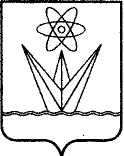 АДМИНИСТРАЦИЯЗАКРЫТОГО АДМИНИСТРАТИВНО – ТЕРРИТОРИАЛЬНОГО ОБРАЗОВАНИЯ ГОРОДА  ЗЕЛЕНОГОРСКА КРАСНОЯРСКОГО КРАЯП О С Т А Н О В Л Е Н И ЕАДМИНИСТРАЦИЯЗАКРЫТОГО АДМИНИСТРАТИВНО – ТЕРРИТОРИАЛЬНОГО ОБРАЗОВАНИЯ ГОРОДА  ЗЕЛЕНОГОРСКА КРАСНОЯРСКОГО КРАЯП О С Т А Н О В Л Е Н И ЕАДМИНИСТРАЦИЯЗАКРЫТОГО АДМИНИСТРАТИВНО – ТЕРРИТОРИАЛЬНОГО ОБРАЗОВАНИЯ ГОРОДА  ЗЕЛЕНОГОРСКА КРАСНОЯРСКОГО КРАЯП О С Т А Н О В Л Е Н И ЕАДМИНИСТРАЦИЯЗАКРЫТОГО АДМИНИСТРАТИВНО – ТЕРРИТОРИАЛЬНОГО ОБРАЗОВАНИЯ ГОРОДА  ЗЕЛЕНОГОРСКА КРАСНОЯРСКОГО КРАЯП О С Т А Н О В Л Е Н И ЕАДМИНИСТРАЦИЯЗАКРЫТОГО АДМИНИСТРАТИВНО – ТЕРРИТОРИАЛЬНОГО ОБРАЗОВАНИЯ ГОРОДА  ЗЕЛЕНОГОРСКА КРАСНОЯРСКОГО КРАЯП О С Т А Н О В Л Е Н И Е26.09.2018г. Зеленогорскг. Зеленогорск№177-п